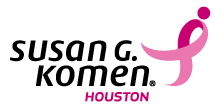 Letter of Intent FormForm Must Be Submitted by September 30, 2018Grant Period for 2019-2020A LOI must demonstrate understanding of the requirements of the grant program for which you wish to apply. To complete a LOI, be sure you are familiar with the guidelines of the grant program.  Please make certain that your request addresses Komen Houston’s identified needs and/or funding priorities. Provide required information in the spaces provided below (not to exceed the 2 page maximum. The font must be Arial and must not be smaller than 11 pt font). Please submit electronically the LOI form prior to the deadline to gkirklin@komen-houston.org. Please do not include any other attachments. Failure to adhere to these guidelines will result in delayed processing or refusal of the application.
Please provide a brief description of your organization and why you are positioned to submit this LOI. Briefly describe the need this project will be addressing, how your organization identified the need and how this project will contribute to eliminating the need. Briefly describe the project. This should include an overview of what your organization proposes to do, how it will use evidence-based strategies or promising practices, and the timeline for completing the project. Describe collaborative relationships with any existing or potential partners for breast health services and collaborations with other agencies offering services to help overcome barriers. Be sure to name collaboration with any organizations also applying for funding. Project TitleProject TitleProject Director Project Director Organization NameOrganization NameMailing AddressMailing AddressAddressAddressAddressAddressMailing AddressMailing AddressCityStateStateZipPhonePhoneEmail addressEmail addressTotal amount requestedTotal amount requested$$$$Signature of project directorSignature of project directorFunding priority areas Please select the priority areas of the focus of the project. ____Patient Navigation ____Reducing Barriers to Care ____Breast Cancer Education ____Other: ____________Funding priority areas Please select the priority areas of the focus of the project. ____Patient Navigation ____Reducing Barriers to Care ____Breast Cancer Education ____Other: ____________Funding priority areas Please select the priority areas of the focus of the project. ____Patient Navigation ____Reducing Barriers to Care ____Breast Cancer Education ____Other: ____________Funding priority areas Please select the priority areas of the focus of the project. ____Patient Navigation ____Reducing Barriers to Care ____Breast Cancer Education ____Other: ____________Funding priority areas Please select the priority areas of the focus of the project. ____Patient Navigation ____Reducing Barriers to Care ____Breast Cancer Education ____Other: ____________Funding priority areas Please select the priority areas of the focus of the project. ____Patient Navigation ____Reducing Barriers to Care ____Breast Cancer Education ____Other: ____________Geographic Priorities Please estimate the percentage of clients to be served from each geographic area.____Galveston County ____Chambers County ____Liberty County ____ Harris County____Brazoria County ____Fort Bend County ____Montgomery County ____Other __________________Race/Ethnicity Priorities Please estimate the percentage of clients to be served from each race/ethnicity.Race                                                                     Ethnicity____ % American Indian/Alaska Native               ____ % Hispanic/Latino____ % Asian                                                       ____ % Non-Hispanic/Non-Latino____ % Black, African American/African  ____ % Middle Eastern or North African____ % Native Hawaiian and Pacific   Islander____ % White____ % Unspecified____ % Other_______________Geographic Priorities Please estimate the percentage of clients to be served from each geographic area.____Galveston County ____Chambers County ____Liberty County ____ Harris County____Brazoria County ____Fort Bend County ____Montgomery County ____Other __________________Race/Ethnicity Priorities Please estimate the percentage of clients to be served from each race/ethnicity.Race                                                                     Ethnicity____ % American Indian/Alaska Native               ____ % Hispanic/Latino____ % Asian                                                       ____ % Non-Hispanic/Non-Latino____ % Black, African American/African  ____ % Middle Eastern or North African____ % Native Hawaiian and Pacific   Islander____ % White____ % Unspecified____ % Other_______________Geographic Priorities Please estimate the percentage of clients to be served from each geographic area.____Galveston County ____Chambers County ____Liberty County ____ Harris County____Brazoria County ____Fort Bend County ____Montgomery County ____Other __________________Race/Ethnicity Priorities Please estimate the percentage of clients to be served from each race/ethnicity.Race                                                                     Ethnicity____ % American Indian/Alaska Native               ____ % Hispanic/Latino____ % Asian                                                       ____ % Non-Hispanic/Non-Latino____ % Black, African American/African  ____ % Middle Eastern or North African____ % Native Hawaiian and Pacific   Islander____ % White____ % Unspecified____ % Other_______________Geographic Priorities Please estimate the percentage of clients to be served from each geographic area.____Galveston County ____Chambers County ____Liberty County ____ Harris County____Brazoria County ____Fort Bend County ____Montgomery County ____Other __________________Race/Ethnicity Priorities Please estimate the percentage of clients to be served from each race/ethnicity.Race                                                                     Ethnicity____ % American Indian/Alaska Native               ____ % Hispanic/Latino____ % Asian                                                       ____ % Non-Hispanic/Non-Latino____ % Black, African American/African  ____ % Middle Eastern or North African____ % Native Hawaiian and Pacific   Islander____ % White____ % Unspecified____ % Other_______________Geographic Priorities Please estimate the percentage of clients to be served from each geographic area.____Galveston County ____Chambers County ____Liberty County ____ Harris County____Brazoria County ____Fort Bend County ____Montgomery County ____Other __________________Race/Ethnicity Priorities Please estimate the percentage of clients to be served from each race/ethnicity.Race                                                                     Ethnicity____ % American Indian/Alaska Native               ____ % Hispanic/Latino____ % Asian                                                       ____ % Non-Hispanic/Non-Latino____ % Black, African American/African  ____ % Middle Eastern or North African____ % Native Hawaiian and Pacific   Islander____ % White____ % Unspecified____ % Other_______________Geographic Priorities Please estimate the percentage of clients to be served from each geographic area.____Galveston County ____Chambers County ____Liberty County ____ Harris County____Brazoria County ____Fort Bend County ____Montgomery County ____Other __________________Race/Ethnicity Priorities Please estimate the percentage of clients to be served from each race/ethnicity.Race                                                                     Ethnicity____ % American Indian/Alaska Native               ____ % Hispanic/Latino____ % Asian                                                       ____ % Non-Hispanic/Non-Latino____ % Black, African American/African  ____ % Middle Eastern or North African____ % Native Hawaiian and Pacific   Islander____ % White____ % Unspecified____ % Other_______________Partners (list partnering organizations and the services they will provide)Partners (list partnering organizations and the services they will provide)Partners (list partnering organizations and the services they will provide)Partners (list partnering organizations and the services they will provide)Partners (list partnering organizations and the services they will provide)Partners (list partnering organizations and the services they will provide)OrganizationServices ProvidedServices ProvidedServices ProvidedNumber of Years as Partner Number of Years as Partner 